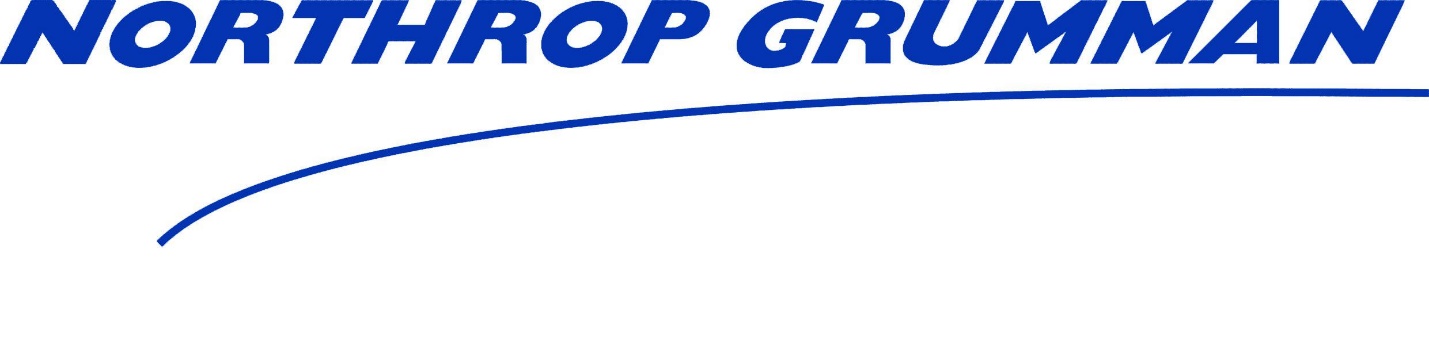 SpecTech USA, INCSupplier Number: 900667196203 S 39th West Ave.Tulsa, OK 74132SpecTech USA, INC is an approved supplier ofNorthrop Grumman.01/01/2020